      Приложение.Результаты независимой оценки качества оказания услуг учреждениями культуры Кущевского района за 2017 годНачальник управления культуры администрации 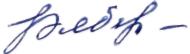 муниципального образования Кущевский район                             Е.А.РябчевскаяНаименование организации культурыОценка уровня удовлетворенности качеством оказываемых услуг, баллыОценка уровня открытости и доступности информации на официальном сайте организации, баллыИтоговаяоценкаНаименование организации культуры1.2.3.4.Учреждения культуры сельских поселенийУчреждения культуры сельских поселенийУчреждения культуры сельских поселенийУчреждения культуры сельских поселенийМУК «КДЦ Раздольненского с/п»94,6По техническим причинам сайт учредителя не работал94,6МУК «ДК х.Средние Чубурки «Победа»105,0По техническим причинам сайт учреждения не работал105,0МУК «КДЦ Первомайского с/п»94,215,0109,2МУК «ДК с.Ильинское»95,118,0113,1МУК «ДК ст.Кисляковской»102,212,0114,2МУК «Новомихайловский музей «Боевой и трудовой славы им.А.П.Глова»96,419,0115,4МУК «ДК х.Красная Поляна»104,017,0121,0МУК «ЦКС Первомайского с/п»106,416,0122,4МУК «КДЦ Глебовского с/п»105,817,0122,8МУК «КДЦ Среднечубуркского с/п»108,218,0126,2МУК «КДЦ Новомихайловского с/п»113,813,0126,8МУК «Библиотека Кисляковского с/п»116,317,0133,3МУК «КДЦ Шкуринского с/п»118,316,0134,3МУК «ДК х.Красное»125,310,0135,3МАУ «ЦНКиД «Радуга»119,516,0135,5МУК «Районный исторический музей»116,519,0135,5МУК «КДЦ Полтавченского с/п»119,217,0136,2МАУ «Киновидеоцентр «Дружба»119,918,0137,9МБУК «Культурно-досуговый центр Кущевского с/п»119,019,0138,0МУК «Районный координационно-методический центр культуры и творчества»119,219,0138,2МУК «Межпоселенческая центральная библиотека муниципального образованияКущёвский район»126,719,0145,7